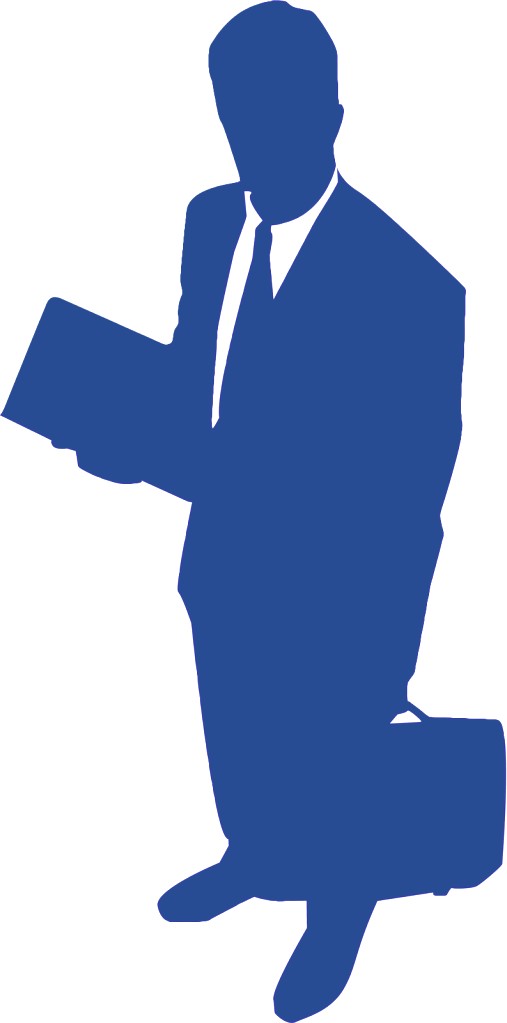 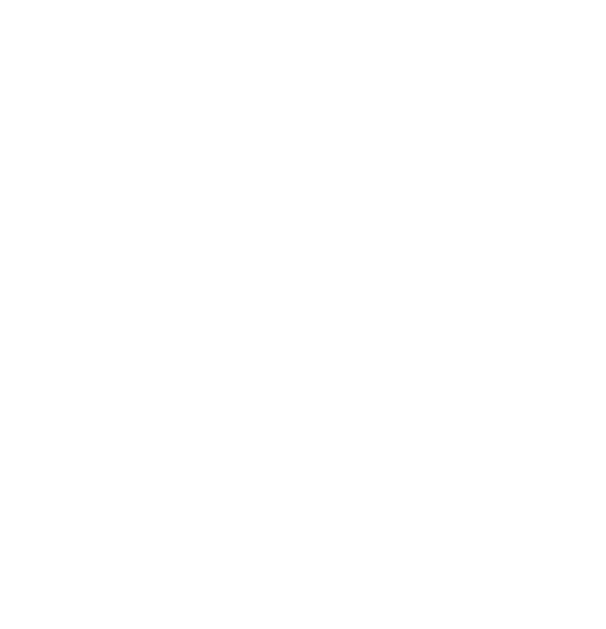 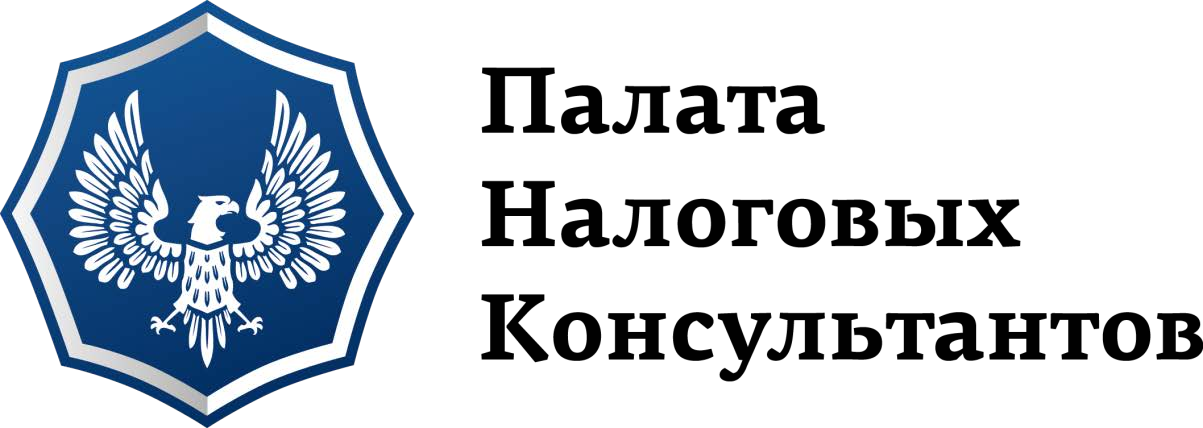 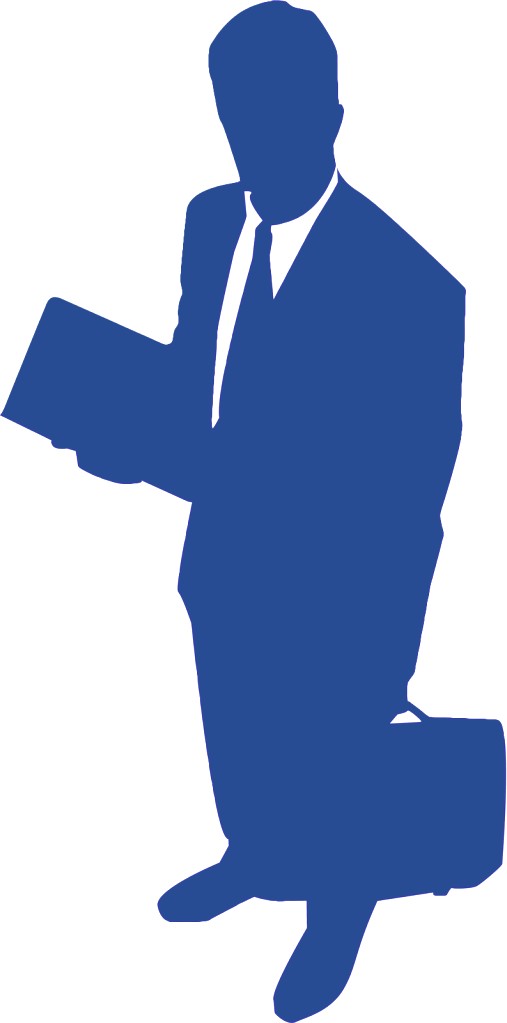 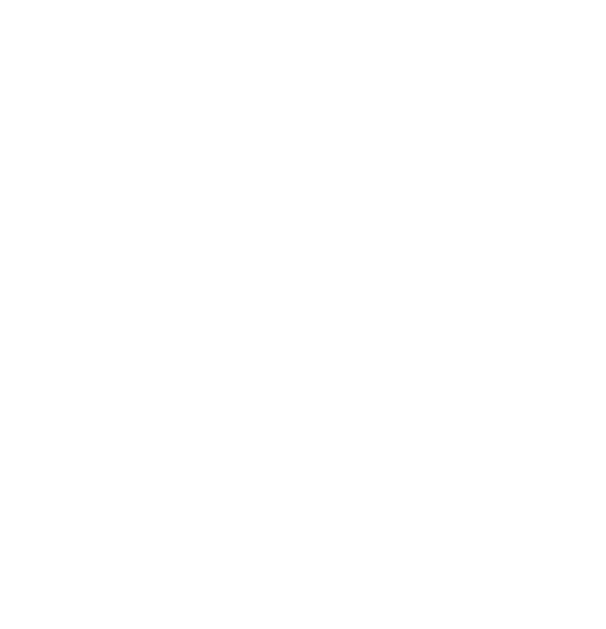 Дополнительная профессиональная программа«Налоговое консультирование»Программа подготовки консультантов по налогам и сборамКаковы преимущества программы?Кто	может	пройти	обучение	по программе?Какова структура программы?Что способствует успешному освоению программы?Какие профессиональные задачи решают налоговые консультанты?Чем подтверждается соответствие квалификации «Консультант по налогам и сборам»?Хотите задать вопрос или записаться на обучение?Каковы преимущества программы?Дополнительная профессиональная программа «Налоговое консультирование» разработана Палатой налоговых консультантов – единственным в России профессиональным сообществом специалистов в сфере налогообложения с 16-летней историей.Программа «Налоговое консультирование» реализуется в партнерстве с образовательными организациями в сфере ДПО в 20 регионах России. Кроме того, ряд образовательных партнеров активно применяют дистанционные технологии при реализации программы, что делает подготовку возможной в любом уголке страны.Программа	«Налоговое	консультирование»	ежегодно актуализируется с учетом новаций налогового, гражданского, бухгалтерского и иных отраслей законодательства, трендов правоприменительной практики.Программа «Налоговое консультирование» учитывает специфику подготовки слушателей с разным образованием – юридическим и экономическим.Подготовку по программе «Налоговое консультирование» ежегодно проходят до 1000 специалистов, представляющих как крупнейших налогоплательщиков, так и малый и средний бизнес России. По состоянию на 1 октября 2018 года Палатой аттестовано более 17 400 консультантов по налогам и сборам.По программе работают лучшие преподаватели-практики, имеющие реальный опыт работы в соответствующих сферах деятельности (право, налогообложение, бухгалтерский учет, консалтинг).Подготовка по программе – возможность завязать полезные деловые контакты, общаться с профессионалами и постоянно развиваться!Получение квалификационного аттестата «Консультант по налогам и сборам» - только начало профессионального роста. Палата налоговых консультантов и ее партнеры обеспечивают постоянное повышение квалификации, совершенствование компетенций налоговых консультантов, возможность самореализации и развития бизнеса!Кто может пройти подготовку по программе?Программа «Налоговое консультирование» представлена в трех вариациях, каждая из которых ориентирована на определенный круг слушателей.«Налоговое консультирование» 380 ак. часов	Базовая	программа	профессиональной	переподготовки, ориентированная на максимально широкий круг претендентов, имеющих высшее образование любого профиля или среднее профессиональное экономическое и/или юридическое образование.Стаж работы не является критерием допуска к подготовке по программе, однако учитывается при определении категории, которая присваивается по итогам аттестации.Какова структура программы?Программа «Налоговое консультирование» состоит из 6 дисциплин:Налоговое правоНалогообложение юридических и физических лицПравовое регулирование экономической деятельностиБухгалтерский учет и отчетностьФинансово-экономический	анализ	для	целей	налогового консультированияОрганизация и методика налогового консультированияПодготовка по программе завершается итоговым контролем знаний – квалификационным экзаменом, который проводит Палата налоговых консультантов.1 ак. час = 45 мин.С полной версией программ можно ознакомиться в выбранной для прохождения обучения образовательной организации.«Налоговое консультирование» 380 ак. часовЧто способствует успешному освоению программы?Обязательным элементом подготовки консультантов по налогам и сборам по программе «Налоговое консультирование» являются учебно-методические материалы, разработанные Палатой налоговых консультантов. Пособия являются интерактивными, актуализируются ежегодно.Учебно-методические материалы включают в себя:	учебно-методические пособия по дисциплинам программы:«Налоговое право» (Тютин Д.В.)«Налогообложение юридических и физических лиц» (Давидовская И.Л., Круглова Е.А.)- «Правовое регулирование экономической деятельности» (подготовлено при участии Архиповой А.В., Лебедевой Е.И., Кучеренко К.К., Миронова А.А.)«Бухгалтерский учет и отчетность» (Букина О.А., Веденеева О.А., Давидовская И.Л., Качкова О.Е.)«Финансово-экономический анализ для целей налогового консультирования» (Бондарчук Н.В., Бурдина А.А., Грачева М.Е., Карпасова З.М.)«Организация и методика налогового консультирования» (Демишева Т.А., Шелихова Н.И.).нормативно-правовая база (демо-версия «Консультант Плюс»).Ссылки на нормативные акты в тексте пособий интерактивны, что делает процесс подготовки наиболее удобным и эффективным.В пособиях разобраны практические примеры, приведены многочисленные образцы экзаменационных заданий, в т.ч. и с решениями.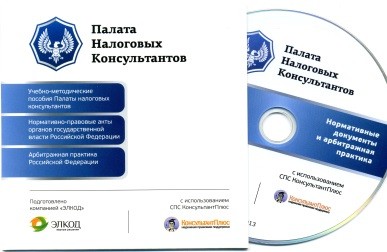 Какие профессиональные задачи решают налоговые консультанты?Налоговый консультант способен, будучи как штатным работником, так и привлеченным специалистом, профессионально решать следующие задачи:определение оптимальной системы налогообложения для конкретного налогоплательщикапостроение грамотной и эффективной системы налогового учета в организации любой формы собственности, различных сфер деятельности во взаимоувязке с системой бухгалтерского учета, обеспечение проверки налоговой отчетности на предмет различных рисков, в том числе ошибок в расчетах, рисков назначения выездной налоговой проверки по контрольным показателямналоговый риск-менеджмент: предупреждение и управление налоговыми рисками, источником которых могут служить частая изменяемость налогового законодательства и сопряженных отраслей права, противоправные действия или бездействие представителей государственных органов; стратегические ошибки при планировании бизнеса; человеческий фактор (ошибки компетенции, технические ошибки, умышленные ошибки)планирование договорной работы с учетом возможных налоговых последствий и рисков переквалификации сделоканализ налоговой нагрузки налогоплательщика и поиск возможных вариантов ее снижения (в рамках закона), выявление и использование налоговых резервовпредставление интересов налогоплательщика на стадии досудебного урегулирования, защита в налоговых спорах в судеЧем подтверждается соответствие квалификации «Консультант по налогам и сборам»?После успешной сдачи квалификационного экзамена специалист получает следующие документы, подтверждающие его соответствие квалификации «Консультант по налогам и сборам» и принадлежность к профессиональному сообществу налоговых консультантов.Квалификационный аттестат "Консультант по налогам и сборам" Палаты налоговых консультантов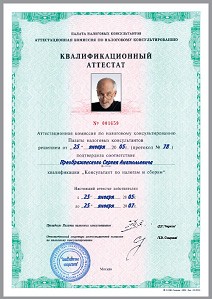 Членский билет Палаты налоговых консультантов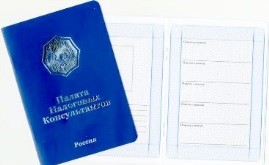 Документ о квалификации (удостоверение о повышении квалификации или диплом о профессиональной переподготовке), выдаваемый образовательной организацией.Сведения об аттестованных налоговых консультантах вносятся в Единый реестр аттестованных консультантов по налогам и сборам, держателем которого является Палата налоговых консультантов.Реестр публикуется на сайтe www.palata-nk.ru, с справочно-правовых системах ГАРАНТ, КонсультантПлюс.Раздел (дисциплина)Вид учебной работы, ак. час.Общий объемЛекцииПрактические занятияВведение	в	специальность. Налоговое консультирование насовременном этапе220Налоговое право482820Налогообложение юридических ифизических лиц1046836Правовое	регулированиеэкономической деятельности765224Бухгалтерский учет и отчетность362214Финансово-экономическийанализ	для	целей	налогового консультирования362412Организация	и	методиканалогового консультирования521636Промежуточный контроль знаний12Предэкзаменационныеконсультации6Квалификационный экзамен8Итого380 ак. час.